Brännbollsyra 2016!Föräldrar/vuxna vs Stråtjära skolas elever F-klass – 6anTisdagen den 7 juni kl 18.00 på Stråtjära IPHem & Skola bjuder på korv m bröd o saft till barnen! Finns kaffe o korv till vuxna också för valfri kostnad…Ta gärna med egna ”märkta” slagtränPs. ta med skydd för ev knott bzzzVälkomna!Regler: Innelaget får poäng enligt följande: 1 poäng för inkommen spelare.
5 poäng för varvning på eget slag. 2 poäng för lyra (enbart för giltiga slag).  Medan utelaget får 1 poäng för bränning/per person. (Bränd spelare till 1:a boet) Tid beroende på hur många barn det är, så alla hinner slå… 
3 slag vardera, man får kasta på sista försöket som barn, svär- och fula ord får ej förekomma, motståndarlaget får 1 poäng om fler än 5 svärord hörs. 
Domarens beslut kan ej överklagas och alla skall visa respekt för varandra! 
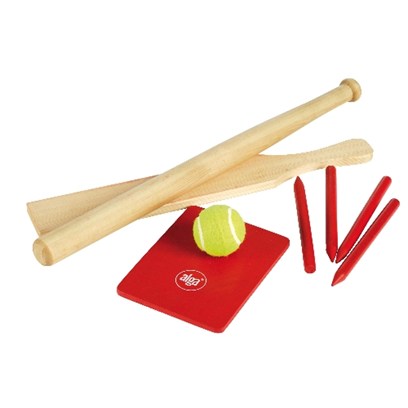 Kom ihåg detta är en LEK, vi ska ha kul!
